T.CGÖLE KAYMAKAMLIĞIŞEHİT ER MURAT KOÇ OKÇU İLKOKULU MÜDÜRLÜĞÜ  ŞEHİT ER MURAT KOÇ OKÇU İLKOKULU2019-2023 STRATEJİK PLANI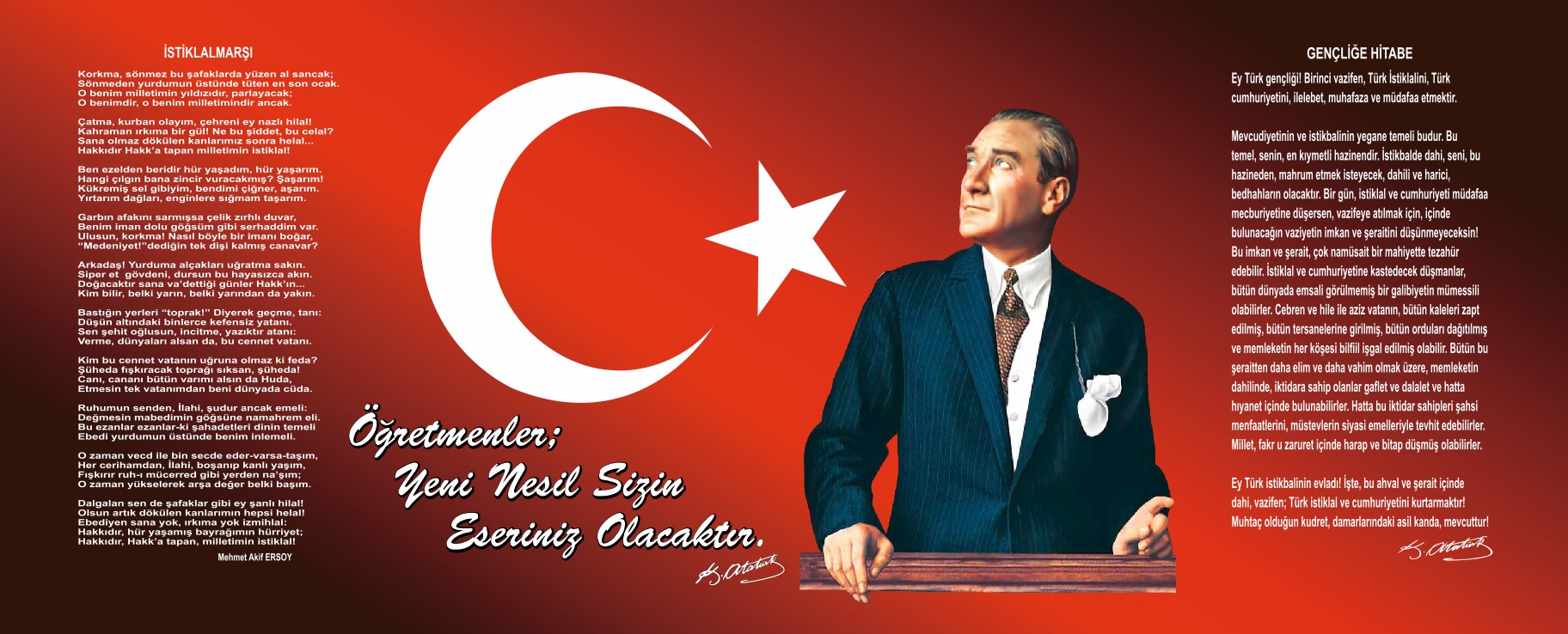 SunuşÇağımızda hızla gelişen bilim ve teknolojiyle birlikte yönetim anlayışı da değişmiştir. Hızla gelişen eğitim alanımızda yönetim anlayışı çağın gereklerine göre değişmekte ve gelişmektedir. Planlı bir yönetim anlayışına uygun olarak gayemiz, amaç ve hedeflerini belirleyip bu doğrultuda faaliyetlerini sürdürerek büyümektir. Ülkemizde de 2003 yılında yürürlüğe giren 5018 Sayılı Kamu Mali Yönetimi ve Kontrol Kanunu ile tüm kamu kurumlarına stratejik planlama yapma zorunluluğu getirilmiştir. Osmaniye Milli Eğitim Müdürlüğü olarak biz de, 5018 Sayılı Kamu Mali Yönetimi ve Kontrol Kanununun bize ve kurumumuza yüklediği sorumluluğun gereği olarak, 2019 – 2023 yıllarını kapsayan II. Stratejik Planımız Hazırlık Çalışmaları neticesinde Müdürlüğümüz Stratejik Planı oluşturulmuştur. Çalışmalarda, kurumumuzun mevcut durumu analiz edilmiş, 2019-2023 Stratejik Planımıza yön verecek bilgi ve belgeler derlenmiştir. ‘’Neredeyiz ve Nereye Ulaşmak İstiyoruz? ‘’ Sorularına,  en doğru cevaplar verilmeye çalışılmıştır.735 öğrencimizle ve 35 eğitim çalışanımızla daha gelişmiş daha müreffeh bir okul ortamı  için el ele verip çalışmalarımıza devam etmekteyiz. Hep birlikte yapacağımız çalışmalar ve bu çalışmalar sonucu erişeceğimiz hedefler, bizlere bilim ve teknolojiye katkı verebilen çağdaş bir kurumda çalışmanın haklı gururunu yaşatacaktır. Bu bilinç ve duygularla çalışmalarımızı sürdürmekte ve hedeflerimize ulaşmak için yoğun çaba sarf etmekteyiz. Kurumsal kapasitemizin öğretmen ve idari personelin yetkinliklerini artırarak güçlenmesi bütün bu çalışmalar sonucunda gerçekleşmesi sağlanacaktır.2019-2023 Stratejik planımızın hazırlanmasında ve emeği geçen tüm paydaşlarımıza her alanda destek veren eğitim çalışanlarımıza, milli eğitim personelimize, yöneticilerimize ve planın hazırlanmasında emeği geçen Strateji Geliştirme Ekibine teşekkür ediyorum. “Planlamada başarısız olursanız başarısız olmayı planlamışsınızdır.”									         Mustafa AKTÜRKOkul MüdürüİçindekilerSunuş	3İçindekiler	4BÖLÜM I: GİRİŞ ve PLAN HAZIRLIK SÜRECİ	5BÖLÜM II: DURUM ANALİZİ	6Okulun Kısa Tanıtımı *	6Okulun Mevcut Durumu: Temel İstatistikler	7PAYDAŞ ANALİZİ	12GZFT (Güçlü, Zayıf, Fırsat, Tehdit) Analizi	14Gelişim ve Sorun Alanları	16BÖLÜM III: MİSYON, VİZYON VE TEMEL DEĞERLER	19MİSYONUMUZ *	19VİZYONUMUZ *	19TEMEL DEĞERLERİMİZ *	19BÖLÜM IV: AMAÇ, HEDEF VE EYLEMLER	21TEMA I: EĞİTİM VE ÖĞRETİME ERİŞİM	21TEMA II: EĞİTİM VE ÖĞRETİMDE KALİTENİN ARTIRILMASI	24TEMA III: KURUMSAL KAPASİTE	28V. BÖLÜM: MALİYETLENDİRME	32EKLER:	34BÖLÜM I: GİRİŞ ve PLAN HAZIRLIK SÜRECİ2019-2023 dönemi stratejik plan hazırlanması süreci Üst Kurul ve Stratejik Plan Ekibinin oluşturulması ile başlamıştır. Ekip tarafından oluşturulan çalışma takvimi kapsamında ilk aşamada durum analizi çalışmaları yapılmış ve durum analizi aşamasında paydaşlarımızın plan sürecine aktif katılımını sağlamak üzere paydaş anketi, toplantı ve görüşmeler yapılmıştır. Durum analizinin ardından geleceğe yönelim bölümüne geçilerek okulumuzun amaç, hedef, gösterge ve eylemleri belirlenmiştir. Çalışmaları yürüten ekip ve kurul bilgileri altta verilmiştir.STRATEJİK PLAN ÜST KURULUBÖLÜM II: DURUM ANALİZİDurum analizi bölümünde okulumuzun mevcut durumu ortaya konularak neredeyiz sorusuna yanıt bulunmaya çalışılmıştır. Bu kapsamda okulumuzun kısa tanıtımı, okul künyesi ve temel istatistikleri, paydaş analizi ve görüşleri ile okulumuzun Güçlü Zayıf Fırsat ve Tehditlerinin (GZFT) ele alındığı analize yer verilmiştir.Okulun Kısa Tanıtımı *Şehit Er Murat Koç Okçu İlkokulu , eğitim öğretime 1968 yılında başlamış olup okul  ilkokul ve anasınıfı olarak 3 öğretmen 41  öğrenci ile eğitim öğretime devam etmektedir.Okulun Mevcut Durumu: Temel İstatistiklerOkul KünyesiOkulumuzun temel girdilerine ilişkin bilgiler altta yer alan okul künyesine ilişkin tabloda yer almaktadır.Temel Bilgiler Tablosu- Okul Künyesi Çalışan BilgileriOkulumuzun çalışanlarına ilişkin bilgiler altta yer alan tabloda belirtilmiştir.Çalışan Bilgileri Tablosu*Okulumuz Bina ve Alanları	Okulumuzun binası ile açık ve kapalı alanlarına ilişkin temel bilgiler altta yer almaktadır.Okul Yerleşkesine İlişkin Bilgiler Sınıf ve Öğrenci Bilgileri	Okulumuzda yer alan sınıfların öğrenci sayıları alttaki tabloda verilmiştir.*Sınıf sayısına göre istenildiği kadar satır eklenebilir.Donanım ve Teknolojik KaynaklarımızTeknolojik kaynaklar başta olmak üzere okulumuzda bulunan çalışır durumdaki donanım malzemesine ilişkin bilgiye alttaki tabloda yer verilmiştir.Teknolojik Kaynaklar TablosuGelir ve Gider BilgisiOkulumuzun genel bütçe ödenekleri, okul aile birliği gelirleri ve diğer katkılarda dâhil olmak üzere gelir ve giderlerine ilişkin son iki yıl gerçekleşme bilgileri alttaki tabloda verilmiştir.PAYDAŞ ANALİZİKurumumuzun temel paydaşları öğrenci, veli ve öğretmen olmakla birlikte eğitimin dışsal etkisi nedeniyle okul çevresinde etkileşim içinde olunan geniş bir paydaş kitlesi bulunmaktadır. Paydaşlarımızın görüşleri anket, toplantı, dilek ve istek kutuları, elektronik ortamda iletilen önerilerde dâhil olmak üzere çeşitli yöntemlerle sürekli olarak alınmaktadır.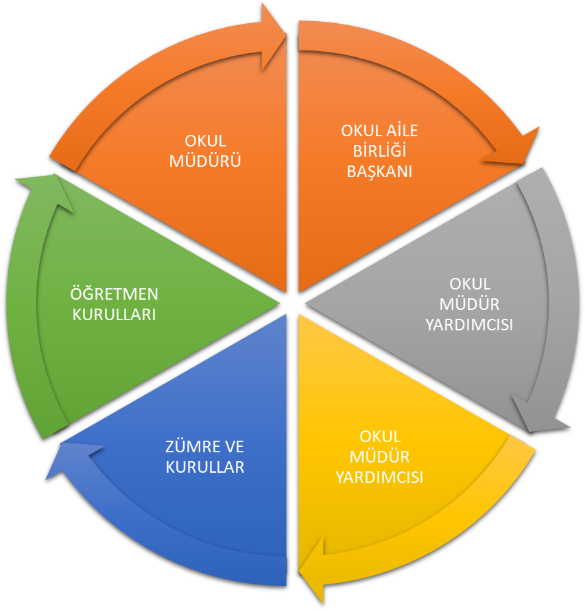 Paydaş anketlerine ilişkin ortaya çıkan temel sonuçlara altta yer verilmiştir * : 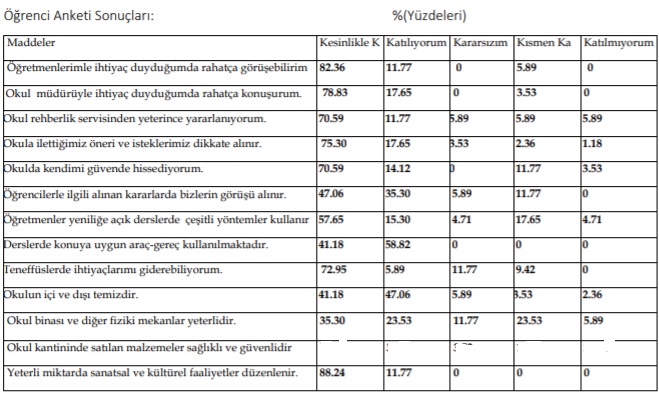 Öğretmenler yeniliğe açık olarak derslerin işlenişinde çeşitli yöntemler kullanmaktadır.Derslerde konuya göre uygun araç gereçler kullanılmaktadır.Teneffüslerde ihtiyaçlarımı giderebiliyorum.Okulun içi ve dışı temizdir.Okulun binası ve diğer fiziki mekânlar yeterlidir.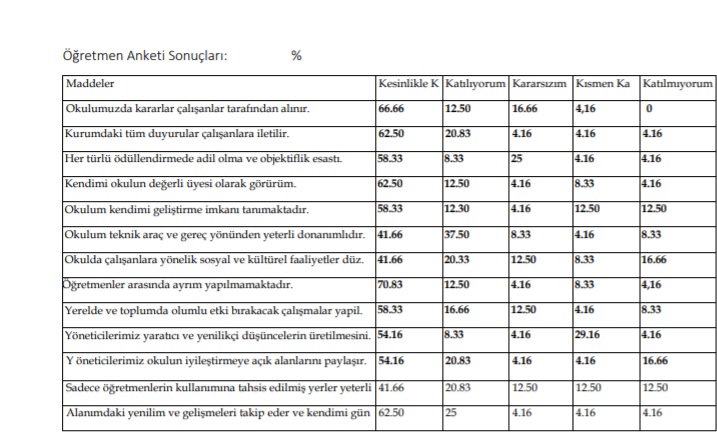 Okulumuzda alınan kararlar, çalışanların katılımıyla alınır.Kurumdaki tüm duyurular çalışanlara zamanında iletilir.Her türlü ödüllendirmede adil olma, tarafsızlık ve objektiflik .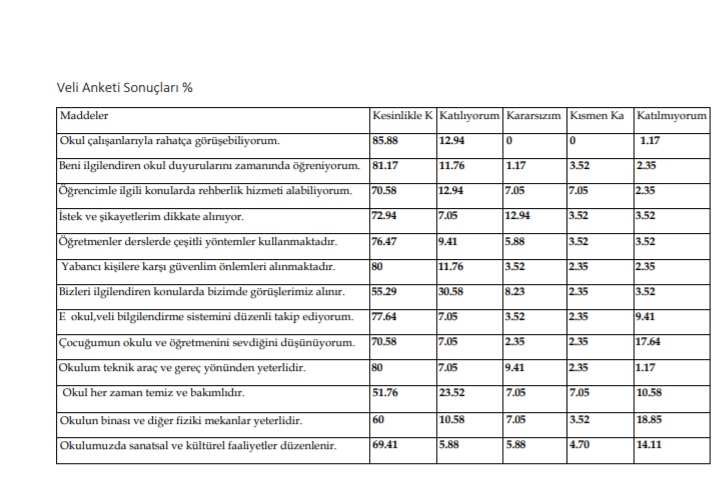 İhtiyaç duyduğumda okul çalışanlarıyla rahatlıkla görüşebiliyorum.Bizi ilgilendiren okul duyurularını zamanında öğreniyorum. Öğrencimle ilgili konularda okulda rehberlik hizmeti alabiliyorum.Okula ilettiğim istek ve şikâyetlerim dikkate alınıyor. Öğretmenler yeniliğe açık olarak derslerin işlenişinde çeşitli yöntemler kullanmaktadır.GZFT (Güçlü, Zayıf, Fırsat, Tehdit) Analizi *Okulumuzun temel istatistiklerinde verilen okul künyesi, çalışan bilgileri, bina bilgileri, teknolojik kaynak bilgileri ve gelir gider bilgileri ile paydaş anketleri sonucunda ortaya çıkan sorun ve gelişime açık alanlar iç ve dış faktör olarak değerlendirilerek GZFT tablosunda belirtilmiştir. Dolayısıyla olguyu belirten istatistikler ile algıyı ölçen anketlerden çıkan sonuçlar tek bir analizde birleştirilmiştir.Kurumun güçlü ve zayıf yönleri donanım, malzeme, çalışan, iş yapma becerisi, kurumsal iletişim gibi çok çeşitli alanlarda kendisinden kaynaklı olan güçlülükleri ve zayıflıkları ifade etmektedir ve ayrımda temel olarak okul müdürü/müdürlüğü kapsamından bakılarak iç faktör ve dış faktör ayrımı yapılmıştır. İçsel Faktörler *Güçlü YönlerZayıf YönlerDışsal Faktörler *FırsatlarTehditler Gelişim ve Sorun AlanlarıGelişim ve sorun alanları analizi ile GZFT analizi sonucunda ortaya çıkan sonuçların planın geleceğe yönelim bölümü ile ilişkilendirilmesi ve buradan hareketle hedef, gösterge ve eylemlerin belirlenmesi sağlanmaktadır. Gelişim ve sorun alanları ayrımında eğitim ve öğretim faaliyetlerine ilişkin üç temel tema olan Eğitime Erişim, Eğitimde Kalite ve kurumsal Kapasite kullanılmıştır. Eğitime erişim, öğrencinin eğitim faaliyetine erişmesi ve tamamlamasına ilişkin süreçleri; Eğitimde kalite, öğrencinin akademik başarısı, sosyal ve bilişsel gelişimi ve istihdamı da dâhil olmak üzere eğitim ve öğretim sürecinin hayata hazırlama evresini; Kurumsal kapasite ise kurumsal yapı, kurum kültürü, donanım, bina gibi eğitim ve öğretim sürecine destek mahiyetinde olan kapasiteyi belirtmektedir.Gelişim ve sorun alanlarına ilişkin GZFT analizinden yola çıkılarak saptamalar yapılırken yukarıdaki tabloda yer alan ayrımda belirtilen temel sorun alanlarına dikkat edilmesi gerekmektedir.Gelişim ve Sorun AlanlarımızGelişim ve Sorun AlanlarımızBÖLÜM III: MİSYON, VİZYON VE TEMEL DEĞERLEROkul Müdürlüğümüzün Misyon, vizyon, temel ilke ve değerlerinin oluşturulması kapsamında öğretmenlerimiz, öğrencilerimiz, velilerimiz, çalışanlarımız ve diğer paydaşlarımızdan alınan görüşler, sonucunda stratejik plan hazırlama ekibi tarafından oluşturulan Misyon, Vizyon, Temel Değerler; Okulumuz üst kurulana sunulmuş ve üst kurul tarafından onaylanmıştır.MİSYONUMUZ *VİZYONUMUZ *Öğrencilerimize sadece öğreten değil onları yaşama hazırlayan, gelişme ve yenilenmeyi devamlı yaşayan, öğrencilerimizin başarı ve kalite düzeyi ile Türkiye´nin önde gelen okulları arasında örnek ve öncü bir okul olmak.TEMEL DEĞERLERİMİZ *BÖLÜM IV: AMAÇ, HEDEF VE EYLEMLERAçıklama: Amaç, hedef, gösterge ve eylem kurgusu amaç Sayfa 16-17 da yer alan Gelişim Alanlarına göre yapılacaktır.Altta erişim, kalite ve kapasite amaçlarına ilişkin örnek amaç, hedef ve göstergeler verilmiştir.Erişim başlığında eylemlere ilişkin örneğe yer verilmiştir.TEMA I: EĞİTİM VE ÖĞRETİME ERİŞİMEğitim ve öğretime erişim okullaşma ve okul terki, devam ve devamsızlık, okula uyum ve uyum, özel eğitime ihtiyaç duyan bireylerin eğitime erişimi, yabancı öğrencilerin eğitime erişimi ve hayat boyu öğrenme kapsamında yürütülen faaliyetlerin ele alındığı temadır.İlkokullar İçinStratejik Amaç 1:  Kayıt bölgemizde yer alan ilkokul kademesindeki çocukların okullaşma oranlarını artıran, okula uyum ve devamsızlık sorunlarını gideren etkin bir eğitim ve öğretime erişim süreci hâkim kılınacaktır.Stratejik Hedef 1.1: Kayıt bölgemizde yer alan ilkokul öğrencilerinin okullaşma oranları artırılacak,  uyum ve devamsızlık sorunları giderilecektir.Performans Göstergeleri Eylemler*TEMA II: EĞİTİM VE ÖĞRETİMDE KALİTENİN ARTIRILMASIEğitim ve öğretimde kalitenin artırılması başlığı esas olarak eğitim ve öğretim faaliyetinin hayata hazırlama işlevinde yapılacak çalışmaları kapsamaktadır. Bu tema altında akademik başarı, sınav kaygıları, sınıfta kalma, ders başarıları ve kazanımları, disiplin sorunları, öğrencilerin bilimsel, sanatsal, kültürel ve sportif faaliyetleri ile istihdam ve meslek edindirmeye yönelik rehberlik ve diğer mesleki faaliyetler yer almaktadır. İlkokullar İçinStratejik Amaç 2:    Eğitim ve öğretimde kalite artırılarak öğrencilerimizin bilişsel, duygusal ve fiziksel olarak çok boyutlu gelişimi sağlanacaktır.Stratejik Hedef 2.1:   Öğrenme kazanımlarını takip eden ve velileri de sürece dâhil eden bir yönetim anlayışı ile öğrencilerimizin akademik başarıları artırılacak ve öğrencilerimize iyi bir vatandaş olmaları için gerekli temel bilgi, beceri, davranış ve alışkanlıklar kazandırılacaktır.(Akademik başarı altında: ders başarıları, kazanım takibi, üst öğrenime geçiş başarı ve durumları gibi akademik başarıyı takip eden ve ölçen göstergeler…)Performans GöstergeleriStratejik Hedef 2.2:  Öğrenme kazanımlarını takip eden ve velileri de sürece dâhil eden bir yönetim anlayışı ile öğrencilerimizin akademik başarıları ve sosyal faaliyetlere yetenekleri doğrultusunda etkin katılımı artırılacaktır.Sosyal faaliyetlere etkin katılım altında: sanatsal, kültürel, bilimsel ve sportif faaliyetlerin sayısı, katılım oranları, bu faaliyetler için ayrılan alanlar, ders dışı etkinliklere katılım takibi vb  ele alınacaktır.)Performans GöstergeleriEylemlerTEMA III: KURUMSAL KAPASİTEStratejik Amaç 3: Okulumuzun beşeri, mali, fiziki ve teknolojik unsurları ile yönetim ve organizasyonu, eğitim ve öğretimin niteliğini ve eğitime erişimi yükseltecek biçimde geliştirilecektir.Stratejik Hedef 3.1: Okulumuz personelinin mesleki yeterlilikleri ile iş doyumu ve motivasyonları artırılacaktır.(Öğretmenlerin meslekî gelişimi (hizmet içi eğitim, eğitim ve öğretim ile ilgili konferans ve çalıştay vb. etkinlikler, yüksek lisans ve doktora, profesyonel gelişim ağları, yabancı dil..), Öğretmenlik meslek etiği, Personele yönelik sosyal, sportif ve kültürel faaliyetler, İş doyumunu ve motivasyonu artırmaya yönelik faaliyetler, Haftalık ders programlarının etkililik ve verimlilik esasına göre oluşturulması, Personele bilgi ve becerilerine uygun görevler verilmesi, Öğretmenlere ait fiziksel mekânların geliştirilmesi, Temizlik, güvenlik ve sekretarya gibi alanlardaki destek personeli ihtiyacının giderilmesi… gibi konularda göstergeler)Performans GöstergeleriÖğretmen başına düşen öğrenci sayısı  11Ödül alan personel oranı  0Mesleki gelişim faaliyetlerine katılan personel oranı 1Lisansüstü eğitim sahibi personel oranı   0Bilimsel ve sanatsal etkinliklere katılan personel oranı   0C düzeyi ve üzeri dil puanına sahip öğretmen oranı   0Uluslararası hareketlilik programlarına katılan personel oranı   0Öğretmen memnuniyet oranı         %100Performans GöstergeleriEylemlerStratejik Hedef 3.2: Okulumuzun mali ve fiziksel altyapısı eğitim ve öğretim faaliyetlerinden beklenen sonuçların elde edilmesini temine edecek biçimde sürdürülebilirlik ve verimlilik esasına göre geliştirilecektir.(Okul ve çevresinin temizliği, Okul ve çevresinin güvenliği, Engelli erişimine uygunluk, Kütüphane ve laboratuvarlar, Tasarım ve beceri atölyeleri, Okul bahçesi, konferans salonu, spor salonu, toplantı odaları, atölyeler, öğretmenler odası, Teknolojik altyapı, Bütçe kullanımı (ortaöğretim kurumları için), Girişimcilik, Mali destek sağlanması, Pansiyon, Yemekhane, Bakım ve onarım, Donatım, Sosyal, sanatsal, sportif ve kültürel faaliyet alanlarının geliştirilmesi, Kaynak tasarrufu, Yeşil alanlar, İş sağlığı ve güvenliği gibi hususlarda göstergeler…)Performans göstergeleriŞube başına düşen öğrenci sayısı  11Öğrenci başına düşen sosyal, sanatsal, sportif ve kültürel faaliyet alanı (metrekare)  0Tasarruf edilen kaynak miktarı      80Ulusal ve uluslararası projelerden alınan mali destek   0Bakım ve onarım ihtiyaçlarının giderilme oranı   %50Donatım ihtiyaçlarının giderilme oranı   %50EylemlerStratejik Hedef 3.3: Okulumuzun yönetsel süreçleri, etkin bir izleme ve değerlendirme sistemiyle desteklenen, katılımcı, şeffaf ve hesap verebilir biçimde geliştirilecektir.(Okul yönetiminde ve karar alma süreçlerinde paydaşların yer alması, Sosyal, kültürel ve sportif faaliyetlere velilerin katılımı, İlgili sektörler, üniversiteler ve STK’lar ile işbirliği, Eğitim ve öğretim faaliyetlerinin izlenmesi ve değerlendirilmesi, Yönetsel faaliyetlerinin izlenmesi ve değerlendirilmesi, Özdeğerlendirme, İş tanımları, Yetki devri, Amaç ve hedeflerine yönelik risklerin ve risklere karşı önlemlerin belirlemesi, Kurumsal iletişim, Okul internet sayfası, Kayıt ve dosyalama, Kamu hizmet standartları, Okuldaki kurul ve komisyonların çalışmaları gibi konularda göstergeler…)Performans göstergeleriVeli toplantılarına katılım oranı  %80Okul internet sayfasının görüntülenme sayısı  80Paydaşların karar alma süreçlerine katılımı için gerçekleştirilen faaliyet sayısı  3Veli memnuniyet oranı%90EylemlerV. BÖLÜM: MALİYETLENDİRME2019-2023 Stratejik Planı Faaliyet/Proje Maliyetlendirme TablosuVI. BÖLÜM: İZLEME VE DEĞERLENDİRMEOkulumuz Stratejik Planı izleme ve değerlendirme çalışmalarında 5 yıllık Stratejik Planın izlenmesi ve 1 yıllık gelişim planın izlenmesi olarak ikili bir ayrıma gidilecektir. Stratejik planın izlenmesinde 6 aylık dönemlerde izleme yapılacak denetim birimleri, il ve ilçe millî eğitim müdürlüğü ve Bakanlık denetim ve kontrollerine hazır halde tutulacaktır.Yıllık planın uygulanmasında yürütme ekipleri ve eylem sorumlularıyla aylık ilerleme toplantıları yapılacaktır. Toplantıda bir önceki ayda yapılanlar ve bir sonraki ayda yapılacaklar görüşülüp karara bağlanacaktır. EKLER: Öğretmen, öğrenci ve veli anket örnekleri klasör ekinde olup okullarınızda uygulanarak sonuçlarından paydaş analizi bölümü ve sorun alanlarının belirlenmesinde yararlanabilirsiniz.                  T.C.GÖLE KAYMAKAMLIĞIİlçe Milli Eğitim MüdürlüğüSayı	: 72867945-602.04.03-E.25457361	                                                             20.12.2019Konu : 2019-2023 stratejik plan  İLÇE MİLLİ EĞİTİM  MÜDÜRLÜĞÜNE                                                                               GÖLE													İlgi:a)24/12/2003  tarih  ve 5018  sayılı Kamu Mali Yönetim ve Kontrol  Kanunu       b) 26/05/2006 tarihli  Kamu İdarelerinde   Stratejik Plan Hazırlamaya İlişkin  Usul ve Esaslar Hakkında  Yönetmelik       c) Milli Eğitim Bakanlığı   2018 /16 sayılı genelgesi          Kalkınma planları ve programlarında yer alan politika ve hedefler doğrultusunda, kamu kaynaklarının etkili, ekonomik ve verimli bir şekilde elde edilmesi ve kullanılmasını, hesap verilebilirliği ve saydamlığı sağlamak üzere kamu mali yönetiminin yapısını ve işleyişini,raporlanmasını ve mali kontrolü düzenlemek amacıyla çıkartılan 5018 sayılı Kamu Mali Yönetimi ve Kontrol Kanunu’nun 9. Maddesinde;”Kamu idareleri;kalkınma planları,programlar,ilgili mevzuat ve benimsedikleri temel ilkeler çerçevesinde geleceğe ilişkin misyon ve vizyonlarını oluşturmak,stratejik amaçlar ve ölçülebilir hedefler saptamak,performanslarını önceden belirlenmiş olan göstergeler doğrultusunda ölçmek ve bu sürecin izleme ve değerlendirmesini yapmak amacıyla katılımcı yöntemlerle stratejik plan hazırlarlar” denilmektedir.      5018 sayılı Kanun’da öngörülen ve stratejik plan hazırlamakla yükümlü kamu idarelerinin ve stratejik planlama sürecine ilişkin takvimin tespiti ile stratejik planların, kalkınma planları ve programlarla ilişkilendirilmesine yönelik usul ve esasların belirlenmesi amacıyla hazırlanan “Kamu İdareleri’nde Stratejik Planlamaya İlişkin Usul ve Esaslar Hakkında Yönetmelik” in Resmi Gazete’de yayımlanmasını müteakiben, Bakanlığımız, ilgi ©Genelge ile 2019-2023 stratejik planlama sürecini başlatmıştır.   Bakanlığımız, Türk Eğitim Sistemi'ni düzenleyen mevzuat ile birlikte, eğitim sistemi için referans bir politika belgesi niteliğinde olan ve Türkiye’nin AB vizyonuna uygun olacak şekilde hazırlanan “Milli Eğitim Bakanlığı 2019-2023 Stratejik Planı” ilgi (b) Bakan Onayı ile 1 ocak 2019 tarihi itibari ile uygulamaya konulmuştur.   Milli Eğitim Bakanlığı 2019-2023 Stratejik Planı ile aynı süreçte ve eş zamanlı olarak merkez teşkilatı birimleri ile İl Milli Eğitim Müdürlükleri de 5 (Beş) yıllık stratejik planlarını hazırlayarak uygulamaya koymuşlardır. Bakanlığımız 2019-2023 Stratejik Planı ve İl Milli Eğitim Stratejik Planlarının uygulamaya girmesiyle bu planlara uyumlu olarak ilçe milli eğitim müdürlükleri ve okul/kurum müdürlüklerinin de stratejik plan hazırlamaları ilgi (a) Genelge ile uygun görülmüştür.      Stratejik  yönetim  anlayışının il,ilçe milli eğitim müdürlükleri ve okul/kurumlarımıza yayılması ve bu suretle yönetim uygulamalarımızda yeni bir kültürün oluşturulması amaçlanmaktadır.           Makamlarınızca da uygun görüldüğü taktirde, 2019-2023 yıllarını kapsayan Şehit Er Murat Koç Okçu İlkokulu Müdürlüğü Stratejik Planı’nın  uygulamaya konulmasını olurlarınıza arz ederim.Mustafa AKTÜRKMüdür Yetkili Öğretmen          Uygun görüşle arz ederim.Yener KARAKUŞİlçe Milli Eğitim Şube MüdürüOLUR18.12.2019Mevlüt ÖZALPİlçe Milli Eğitim MüdürüÜst Kurul BilgileriÜst Kurul BilgileriEkip BilgileriEkip BilgileriAdı SoyadıUnvanıAdı SoyadıUnvanıMUSTAFA AKTÜRKMÜDÜR YETK ÖĞRETMENMUSTAFA AKTÜRKMÜDÜR YETK ÖĞRETMENSERKAN GÜLTEKİNOKUL AİLE BİRLİĞİ BAŞKANIMUALA EFE ORHANANASINIF ÖĞR.KEZBAN ASKEROĞLUOKUL AİLE BİRLİĞİ YÖN. KURULU ÜYESİSEVGİ BİNGÖLSINIF ÖĞR.İli:ARDAHANİli:ARDAHANİli:ARDAHANİli:ARDAHANİlçesi: GÖLEİlçesi: GÖLEİlçesi: GÖLEİlçesi: GÖLEAdres: Okçu Köyü Göle/ARDAHANOkçu Köyü Göle/ARDAHANOkçu Köyü Göle/ARDAHANCoğrafi Konum (link)*:Coğrafi Konum (link)*:40°47'20.6"N 42°37'39.0"E40°47'20.6"N 42°37'39.0"ETelefon Numarası: 047841133290478411332904784113329Faks Numarası:Faks Numarası:--e- Posta Adresi:703784@ meb.k12.tr703784@ meb.k12.tr703784@ meb.k12.trWeb sayfası adresi:Web sayfası adresi:http://sehitermuratkocokcuilkokulu.meb.k12.trhttp://sehitermuratkocokcuilkokulu.meb.k12.trKurum Kodu:703784703784703784Öğretim Şekli:Öğretim Şekli:Tam GünTam GünOkulun Hizmete Giriş Tarihi : Okulun Hizmete Giriş Tarihi : Okulun Hizmete Giriş Tarihi : Okulun Hizmete Giriş Tarihi : Toplam Çalışan Sayısı *Toplam Çalışan Sayısı *44Öğrenci Sayısı:Kız1515Öğretmen SayısıKadın22Öğrenci Sayısı:Erkek1818Öğretmen SayısıErkek11Öğrenci Sayısı:Toplam3333Öğretmen SayısıToplam33Derslik Başına Düşen Öğrenci SayısıDerslik Başına Düşen Öğrenci SayısıDerslik Başına Düşen Öğrenci Sayısı:10Şube Başına Düşen Öğrenci SayısıŞube Başına Düşen Öğrenci SayısıŞube Başına Düşen Öğrenci Sayısı:10Öğretmen Başına Düşen Öğrenci SayısıÖğretmen Başına Düşen Öğrenci SayısıÖğretmen Başına Düşen Öğrenci Sayısı:10Şube Başına 30’dan Fazla Öğrencisi Olan Şube SayısıŞube Başına 30’dan Fazla Öğrencisi Olan Şube SayısıŞube Başına 30’dan Fazla Öğrencisi Olan Şube Sayısı:0Öğrenci Başına Düşen Toplam Gider Miktarı*Öğrenci Başına Düşen Toplam Gider Miktarı*Öğrenci Başına Düşen Toplam Gider Miktarı*0Öğretmenlerin Kurumdaki Ortalama Görev SüresiÖğretmenlerin Kurumdaki Ortalama Görev SüresiÖğretmenlerin Kurumdaki Ortalama Görev Süresi4 yılUnvan*ErkekKadınToplamOkul Müdürü ve Müdür Yardımcısı11Sınıf Öğretmeni112Branş Öğretmeni11Rehber Öğretmenİdari PersonelYardımcı Personel11Güvenlik PersoneliToplam Çalışan Sayıları134Okul Bölümleri *Okul Bölümleri *Özel AlanlarVarYokOkul Kat Sayısı1Çok Amaçlı SalonXDerslik Sayısı3Çok Amaçlı SahaXDerslik Alanları (m2)120 KütüphaneXKullanılan Derslik Sayısı3Fen LaboratuvarıXŞube Sayısı3Bilgisayar LaboratuvarıXİdari Odaların Alanı (m2)20İş AtölyesiXÖğretmenler Odası (m2)20Beceri AtölyesiXOkul Oturum Alanı (m2)PansiyonXOkul Bahçesi (Açık Alan)(m2)1200Okul Kapalı Alan (m2)200Sanatsal, bilimsel ve sportif amaçlı toplam alan (m2)YOKKantin (m2)YOKTuvalet Sayısı4Diğer (………….)SINIFIKızErkekToplamSINIFIKızErkekToplamOkul  Öncesi86141-A5272-A1563-A2464-A167Akıllı Tahta Sayısı0TV Sayısı0Masaüstü Bilgisayar Sayısı1Yazıcı Sayısı0Taşınabilir Bilgisayar Sayısı0Fotokopi Makinası Sayısı1Projeksiyon Sayısı1İnternet Bağlantı HızıADSL (1 Mbit)YıllarGelir MiktarıGider Miktarı20162017ÖğrencilerÇalışanlarGenç öğretmen kadrosunun olmasıVelilerVeli iletişiminin güçlü olmasıBina ve YerleşkeOkul 2 kısımda oluşmakta olması ve yerleşinm yerlerine yakın olmasıDonanımADSL bağlantısının olmasıBütçeOkul Aile Birliğinin iş birliğine açık olması ve maddi anlamda desteklemesimYönetim SüreçleriLiderlik davranışlarını sergileyebilen yönetici ve çalışanların bulunmasıİletişim SüreçleriOkul yönetici ve öğretmenlerinin ihtiyaç duyduğunda İlçe Milli Eğitim Müdürlüğü yöneticilerine ulaşabilmesiÖğrencilerOkuma alışkanlığının az olmasıÇalışanlarÜcretli öğretmen sayısının fazla olmasıVelilerVelilerin eğitim seviyesinin düşüklüğü ve çoğunun işsiz olmasıBina ve YerleşkeOkulun fiziki mekânlarının yetersizliğiDonanımAkıllı tahta ve diğer teknolojik imkanların yetersizliğiBütçeOkul aile birliğinin yeteri kadar bağış bulamamasıYönetim SüreçleriYönetici ve Rehber öğretmen eksikliğiİletişim SüreçleriVelilerin eğitim seviyesinin düşüklüğü ve çoğunun işsiz olmasıPolitikBakanlığın Okul Öncesi Eğitime önem vermesi ve yaygınlaştırmasıEkonomikHayırseverlerin varlığıSosyolojikHizmet alanların beklenti ve görüşlerinin dikkate alınmasıTeknolojikMevzuat-YasalYerel yönetim, sivil toplum kuruluşları İl Özel İdaresinin eğitime desteğiEkolojikPolitikSürekli değişen eğitim sistemiEkonomikOkulumuzun çevresinde bulunan ailelerin ekonomik durumlarının iyi olmamasıSosyolojikParçalanmış ve problemli ailelerTeknolojikTeknolojinin merkezdeki okulların yanında kırsallarda önem verilmemesiMevzuat-YasalEkolojikOkul çevresinin boş arazi olmasıEğitime ErişimEğitimde KaliteKurumsal KapasiteOkullaşma OranıAkademik BaşarıKurumsal İletişimOkula Devam/ DevamsızlıkSosyal, Kültürel ve Fiziksel GelişimKurumsal YönetimOkula Uyum, OryantasyonSınıf TekrarıBina ve YerleşkeÖzel Eğitime İhtiyaç Duyan Bireylerİstihdam Edilebilirlik ve YönlendirmeDonanımYabancı ÖğrencilerÖğretim YöntemleriTemizlik, HijyenHayatboyu ÖğrenmeDers araç gereçleriİş Güvenliği, Okul GüvenliğiTaşıma ve servis 1.TEMA: EĞİTİM VE ÖĞRETİME ERİŞİM 1.TEMA: EĞİTİM VE ÖĞRETİME ERİŞİM1Okullaşma Oranı olarak okul öncesinde sayının azlığı2Okula Devam/ Devamsızlık konusunda velilerin duyarsız olması4Özel Eğitime İhtiyaç Duyan Bireyler6Hayatboyu Öğrenme konusunda çevrenin duyarsız olması2.TEMA: EĞİTİM VE ÖĞRETİMDE KALİTE2.TEMA: EĞİTİM VE ÖĞRETİMDE KALİTE1Akademik Başarı 2Sosyal, Kültürel ve Fiziksel Gelişim3Sınıf Tekrarı4İstihdam Edilebilirlik ve Yönlendirme6Ders araç gereçleri eksilkiği3.TEMA: KURUMSAL KAPASİTE3.TEMA: KURUMSAL KAPASİTE1Kurumsal İletişim 2Kurumsal Yönetim3Bina ve Yerleşke4Donanım5Temizlik, Hijyen6İş Güvenliği, Okul Güvenliği8Kurumsal İletişimAtatürk´çü düşüncenin ışığı altında; kendisine ve ülkesine sorumlu, gelişimini çağın gelişmişlik düzeyi ile sınırlandırmayan, düşüncelerini özgürce ifade edebilen; dürüst, paylaşımcı, kendisine güvenen, mutlu, çevreye duyarlı, barışçı gençler yetiştirmek.1İnsan Hakları ve Demeokrasinin Evrensel Değerleri2 Çevreye ve Canlıların Yaşam Hakkına Duyarlılık 3 Analitik ve Bilimsel Bakış 4 Girişimcilik, Yaratıcılık, Yenilikçilik 5 Sanatsal Duyarlılık ve Sanat Becerisi 6 Meslek Etiği ve Ahlak 7 Saygınlık 8 Tarafsızlık, Güvenilirlik ve Adalet 9 Katılımcılık 10 Şeffaflık ve Hesap Verebilirlik NoPERFORMANSGÖSTERGESİMevcutMevcutHEDEFHEDEFHEDEFHEDEFHEDEFHEDEFNoPERFORMANSGÖSTERGESİ2018201920192020202120222023PG.1.1.aKayıt bölgesindeki öğrencilerden okula kayıt yaptıranların oranı (%)80100100100100100100PG.1.1.bİlkokul birinci sınıf öğrencilerinden en az bir yıl okul öncesi eğitim almış olanların oranı (%)(ilkokul)90100100100100100100PG.1.1.c.Okula yeni başlayan öğrencilerden oryantasyon eğitimine katılanların oranı (%)100100PG.1.1.d.Bir eğitim ve öğretim döneminde 20 gün ve üzeri devamsızlık yapan öğrenci oranı (%)10000000PG.1.1.e.Bir eğitim ve öğretim döneminde 20 gün ve üzeri devamsızlık yapan yabancı öğrenci oranı (%)0000000PG.1.1.f.Okulun özel eğitime ihtiyaç duyan bireylerin kullanımına uygunluğu (0-1)0111111PG.1.1.g.Hayatboyu öğrenme kapsamında açılan kurslara devam oranı (%) (halk eğitim)PG.1.1.h.Hayatboyu öğrenme kapsamında açılan kurslara katılan kişi sayısı (sayı) (halkeğitim)NoEylem İfadesiEylem SorumlusuEylem Tarihi1.1.1.Kayıt bölgesinde yer alan öğrencilerin muhtarlık işbirliği ile tespit çalışması yapılacaktır.Okul Stratejik Plan Ekibi01 Eylül-20 Eylül1.1.2Kayıt bölgesinde yer alan ailelere farkındalık çalışması yürütülecektir.Müdür Yetkili öğrt01 Eylül-20 Eylül1.1.3Yeni başlayacak öğrenciler için uyum haftasında çocuk şenliği benzeri etkinlikler düzenlenmesi sağlanacaktır.Rehberlik ServisiHer ayın son haftası1.1.4Devamsızlık yapan öğrencilere ev ziyaretleri düzenlenecektir.Müdür Yetkili öğrtMayıs 20191.1.5Devamsızlık yapan öğrencilere tercüman aracılığıyla ev ziyaretleri düzenlenecektir.1.1.6Okul, özel eğitime ihtiyaç duyan bireylerin kullanımını kolaylaştıracak şekilde dizayn edilecektir.1.1.7Özel eğitime ihtiyacı olduğu rehberlik araştırma merzkezlerince tespit edilen öğrencilerin velilerine destek eğitim odaları hakkında bilgilendirme yapılacaktır.NoPERFORMANSGÖSTERGESİPERFORMANSGÖSTERGESİMevcutHEDEFHEDEFHEDEFHEDEFHEDEFHEDEFHEDEFHEDEFNoPERFORMANSGÖSTERGESİPERFORMANSGÖSTERGESİ201820192020202020212021202220232023PG.2.1.1Öğrenci Başına Okunan Kitap SayısıÖğrenci Başına Okunan Kitap Sayısı203040405050606565PG.2.1.2EBA Portalına Kayıtlı Öğretmen OranıEBA Portalına Kayıtlı Öğretmen Oranı100100100100100100100100100PG.2.1.3EBA Portalına Kayıtlı Öğrenci OranıEBA Portalına Kayıtlı Öğrenci Oranı000022344PG.2.1.4Eğitim-öğretim yılı içerisinde 4. Sınıf öğrencilerden belge alanların oranıPG.2.1.4.1 Teşekkür belgesi alan öğrenci Oranı50607070808090100100PG.2.1.4Eğitim-öğretim yılı içerisinde 4. Sınıf öğrencilerden belge alanların oranıPG.2.1.4.2 Takdir belgesi alan öğrenci Oranı5060607080909090100PG.2.1.6İlkokul Yetiştirme programına dâhil edilen öğrencilerden başarılı olanların oranıİlkokul Yetiştirme programına dâhil edilen öğrencilerden başarılı olanların oranı100100100100100100100100100PG.2.1.7Okul Sağlığı ve Hijyen Eğitimi Konusunda Yapılan Faaliyet SayısıOkul Sağlığı ve Hijyen Eğitimi Konusunda Yapılan Faaliyet SayısıPG.2.1.8Ders bazında yılsonu puan ortalamalarıPG.2.1.8.1  4. sınıf yabancı dil dersi 83859090909090100100PG.2.1.8Ders bazında yılsonu puan ortalamalarıPG.2.1.8.2  4. sınıf matematik dersi 80809090909090100100PG.2.1.8Ders bazında yılsonu puan ortalamalarıPG.2.1.8.3  4. sınıf Türkçe dersi 70809090909090100100NoEylem İfadesiEylem 
SorumlusuEylem 
Tarihi1.Okuma saati etkinliğinin içeriği zenginleştirilerek dramatizasyonla desteklenecektir.Sınıf öğretmeniHer ayın ilk haftası2.Öğrencilerin yabancı dil kullanımlarını farklı alanlara aktarmaları sağlanacaktır.Sınıf öğretmeniHer dönem3.EBA Portalı öğretmenlere tanıtılacak ve kullanımı teşvik edilecektir.Sınıf öğretmeniEylül, Ekim4.Velilere EBA portalı tanıtılacak ve kullanımı teşvik edilecektir.Sınıf öğretmeni5.Takdir ve teşekkür belgesi alan öğrenciler için onur etkinlikleri düzenlenecek, tüm öğrenciler takdir ve teşekkür belgesi için teşvik edilecektir.Sınıf öğretmeni6İYEP kapsamında olan öğrencilerin gelişimleri takip edilecektir.Sınıf öğretmeniHer ayın ilk haftası7Paydaşlarla işbirliği yapılarak eğitimlerin verilmesi sağlanacaktır.Sınıf öğretmeniHer ayın ilk haftası8Okulda ortak etkinlikler yapılacaktır.Sınıf öğretmeniHer ayın ilk haftası9Okul aile işbirliğini geliştirecek çalışmalar yapılacaktır.Sınıf öğretmeniHer ayın ilk haftası10Yabancı dil eğitiminde öğrenci nitelik ve yeterliliklerinin yükseltilmesi için faaliyetler yapılacaktır.Sınıf öğretmeniHer ayın ilk haftası11Matematik eğitiminde öğrenci nitelik ve yeterliliklerinin yükseltilmesi için faaliyetler yapılacaktır.Sınıf öğretmeniHer ayın ilk haftası12Türkçe eğitiminde öğrenci nitelik ve yeterliliklerinin yükseltilmesi için faaliyetler yapılacaktır.Sınıf öğretmeniHer ayın ilk haftası13Öğrenci başına okunan kitap sayısının arttırılması için kitap okumayı teşvik edici faaliyetler yapılacaktır.Sınıf öğretmeniHer ayın ilk haftası14NoPERFORMANSGÖSTERGESİPERFORMANSGÖSTERGESİMevcutMevcutHEDEFHEDEFHEDEFHEDEFHEDEFHEDEFNoPERFORMANSGÖSTERGESİPERFORMANSGÖSTERGESİ2018201920192020202120222023PG.2.1.1Okul Dışı Öğrenme Ortamları Kapsamında Düzenlenen Gezi/Etkinlik SayısıOkul Dışı Öğrenme Ortamları Kapsamında Düzenlenen Gezi/Etkinlik Sayısı0112345PG.2.1.2Yerel ve Ulusal Yarışmalara Katılan Öğrenci OranıYerel ve Ulusal Yarışmalara Katılan Öğrenci Oranı0112345PG.2.1.3Yürütülen Ders Dışı Egzersiz Faaliyeti SayısıYürütülen Ders Dışı Egzersiz Faaliyeti Sayısı0112345PG.2.1.4Yürütülen Ders Dışı Egzersiz Faaliyetlere katılan öğrenci oranıYürütülen Ders Dışı Egzersiz Faaliyetlere katılan öğrenci oranı0112345PG.2.1.5Sanatsal, bilimsel, kültürel ve sportif alanlarda en az bir faaliyete katılımBilimsel faaliyete katılan öğrenci oranı0112345PG.2.1.5Sanatsal, bilimsel, kültürel ve sportif alanlarda en az bir faaliyete katılımKültürel faaliyete katılan öğrenci oranı0112345PG.2.1.5Sanatsal, bilimsel, kültürel ve sportif alanlarda en az bir faaliyete katılımSanatsal faaliyete katılan öğrenci oranı0112345PG.2.1.5Sanatsal, bilimsel, kültürel ve sportif alanlarda en az bir faaliyete katılımSportif faaliyete katılan öğrenci oranı0112345PG.2.1.5Sanatsal, bilimsel, kültürel ve sportif alanlarda en az bir faaliyete katılımSpor lisansı olan öğrenci oranı0112345PG.2.1.6Okulda yapılan ortak etkinlik sayısıOkulda yapılan ortak etkinlik sayısı0112345PG.2.1.7Okul dışı öğrenme alanlarına katılan öğrenci oranıOkul dışı öğrenme alanlarına katılan öğrenci oranı1112345NoEylem İfadesiEylem 
SorumlusuEylem 
Tarihi1.Öğrencilerin yeteneklerine uygun alanlarda bilimsel, kültürel, sanatsal, sportif ve toplum hizmeti alanlarında etkinliklere katılım sağlamaları amacıyla çocuk kulüpleri aktif hale getirilecektir.Sınıf öğretmeniHer ayın ilk haftası2Müze, örenyeri, kütüphane tiyatro vb. etkinlikler planlanacaktır.Sınıf öğretmeniHer ayın ilk haftası3Milli manevi ve kültürel değerlerimizi içerenSosyal sorumluluk projeleri yürütülecektir.Sınıf öğretmeniHer ayın ilk haftası4Belediye ve İl Çevre Orman Müdürlüğü ile işbirliği yapılarak çevre bilinci konusunda eğitimler düzenlenecektir.Sınıf öğretmeniHer ayın ilk haftası5Öğrencilerin Çevre bilincine yönelik etkinliklere aktif katılımı teşvik edilecektir.Sınıf öğretmeniHer ayın ilk haftası6Yetenek tarama uygulaması yapılacaktır.Sınıf öğretmeniHer ayın ilk haftası7Yarışma duyurularının zamanında yapılması ve öğrencilerin teşvik edilmesi sağlanacaktır.Sınıf öğretmeniHer ayın ilk haftası8Öğrencilerin ilgi istek yetenek ve kapasiteleri doğrultusunda egzersizler planlanmasıSınıf öğretmeniHer ayın ilk haftasıNoPERFORMANSGÖSTERGESİMevcutMevcutHEDEFHEDEFHEDEFHEDEFHEDEFHEDEFNoPERFORMANSGÖSTERGESİ2018201920192020202120222023PG.3.1.1Web 2 Araçları, STEM, Robotik Kodlama Eğitimleri Alan Öğretmen Oranı0%10%10%20%30%40%50PG.3.1.2Tasarım Beceri Atölyelerine Yönelik Eğitim Alan Öğretmen Sayısı/Oranı0%10%10%20%30%40%50PG.3.1.3Ders Dışı Eğitim/Egzersiz Faaliyetleri Yürüten Öğretmen Oranı%10%10%10%20%30%40%50PG.3.1.4Öğretmenlerin motivasyonunu artırmaya yönelik yapılan etkinlik sayısı3445678PG.3.1.4Öğretmen başına düşen hizmet içi eğitim saati (Eğitim Öğretim Yılı İçi)160170170180190200210PG.3.1.5Mesleki gelişim faaliyetlerine katılan personel oranı%20%30%30%40%50%60%70PG.3.1.6Öğrenci sayısı 30’dan fazla olan şube oranı %0000000PG.3.1.7Lisansüstü eğitim sahibi personel oranı %0001112PG.3.1.8Bilimsel ve sanatsal etkinliklere katılan personel oranı0002222NoEylem İfadesiEylem SorumlusuEylem Tarihi3.1.1.Web 2 araçlarına yönelik öğretmen yeterliklerinin artırılması sağlanacaktır.Okul idaresiEğitim Öğretim Süresince3.1.2Öğretmenlerin Tasarım Beceri Atölyelerine Yönelik Eğitimlere teşviki sağlanacaktır.Okul idaresiEğitim Öğretim Süresince3.1.3Egzersizler konusunda öğretmenlerin desteği sağlanacaktır.Okul idaresiEğitim Öğretim Süresince3.1.1.Okul personeli ile kültürel, sanatsal sosyal ve sportif etkinlikler düzenlenecektir.Okul idaresiEğitim Öğretim Süresince3.1.2Okul personelinin yüksek lisans ve üstü eğitime yönlendirilmesi için teşvik sağlanacaktır.Okul idaresiEğitim Öğretim Süresince3.1.3Personelin mesleki gelişim faaliyetlerine katılımı desteklenecektir.Okul idaresiEğitim Öğretim Süresince3.1.4Öğretmenlerin dijital içerik geliştirmelerine yönelik eğitimler almaları sağlanacaktır.Okul idaresiEğitim Öğretim Süresince3.1.5Personelin proje eğitimi almaları sağlanacaktır.Okul idaresiEğitim Öğretim SüresinceNoPERFORMANSGÖSTERGESİMevcutMevcutHEDEFHEDEFHEDEFHEDEFHEDEFHEDEFNoPERFORMANSGÖSTERGESİ2018201920192020202120222023PG.3.1.1FCL (Future Classroom Lab) Sayısı0000000PG.3.1.2Eko Okul Kapsamında Yapılan Etkinlik Sayısı1111111PG.3.1.3Beslenme Dostu Okul Sertifika Sayısı (0-1)1111111PG.3.1.4Beyaz Bayrak Sertifika durumu (0-1)1111111PG.3.1.4Kütüphanede yer alan kitap sayısı400500500600600600600PG.3.1.5Kütüphaneden faydalanan öğrenci oranı%100%100%100%100%100%100%100PG.3.1.6Geri Dönüşüm Kapsamında Yapılan Etkinlik Sayısı3333334NoEylem İfadesiEylem SorumlusuEylem Tarihi3.1.1.Geleceğin Labarotuvar Sınıflarının kurulumu için alternatif kaynakların hayata geçirilmesiOkul idaresiEğitim Öğretim Süresince3.1.2Elektrik Su Doğalgaz vb. harcamaların minimize edilmesi ve tasarruf kültürünün oluşturulmasına yönelik tedbir/eğitim ve etkinliklerin hayata geçirilmesiOkul idaresiEğitim Öğretim Süresince3.1.3Beslenme Dostu Okul Sertifikasının alınmasına yönelik faaliyetlerin düzenlenmesiOkul idaresiEğitim Öğretim Süresince…Beyaz Bayrak Sertifikasının alınmasına yönelik faaliyetlerin düzenlenmesiOkul idaresiEğitim Öğretim SüresinceAlternatif kaynaklarla okul kütüphanesine kitap temin edilecektir.Okul idaresiEğitim Öğretim SüresinceÖğrencilere kütüphaneden faydalanmalarına yönelik faaliyetler yapılacaktır.Okul idaresiEğitim Öğretim SüresinceAtık Pil, Sıfır Atık vb. konularda paydaş işbirliği ile etkinlikler planlanacaktır.Okul idaresiEğitim Öğretim SüresinceNoPERFORMANSGÖSTERGESİMevcutMevcutHEDEFHEDEFHEDEFHEDEFHEDEFHEDEFNoPERFORMANSGÖSTERGESİ2018201920192020202120222023PG.3.1.1Veli memnuniyet oranı (%)%80%90%90%100%100%100%100PG.3.1.2Çalışan Memnuniyet oranı (%)%80%90%90%100%100%100%100PG.3.1.3Okul sitelerine giren yıllık haber sayısı 5669101111PG.3.1.4Okul internet sitesi yıllık ziyaretçi sayısı250300300300400500600NoEylem İfadesiEylem SorumlusuEylem Tarihi3.1.1.Velilerin görüşlerinin dikkate alındığı bir yönetim anlayışı benimsenecektir.Okul idaresiEğitim Öğretim Süresince3.1.2İyileştirmeye açık alanlara yönelik tedbirler alınacaktır.Okul idaresiEğitim Öğretim Süresince3.1.3Okul internet sitesi güncellenecektir.Okul idaresiEğitim Öğretim SüresinceKaynak Tablosu20192020202120222023ToplamKaynak Tablosu20192020202120222023ToplamGenel Bütçe000000Valilikler ve Belediyelerin Katkısı000000Diğer (Okul Aile Birlikleri)000000TOPLAM000000